___________________________________________________________________________________________________________________________________________________________________________________________________________________________________________________________________________________________________________________________________________Bachelor of Science in Technology  Emphasis in Applied Manufacturing TechnologyAdmissions Requirements & Transfer Recommendations To be eligible for admission to the BS in Technology degree-completion program, with an emphasis in Applied Manufacturing Technology, you must have completed – or be working to complete – an Associate of Applied Science (AAS) degree in a technology-oriented related field (see Technology Area of Study, below).  If you do not have a related AAS degree, contact NIU’s Program Advisor to explore additional options. Prospective transfer students should do the following: 1.   	Contact NIU’s Program Advisor, to review your credentials and create a bachelor’s degree completion plan.2.	Complete and submit an online application for admission at www.niu.edu/admissions/apply ($40 application fee) along with official copies of academic transcripts to the Office of Admissions.  NIU’s Transfer Center can be reached at (800) 892-3050 or transfercenter@niu.edu.   	3.	Work with your community college advisor – and NIU’S Program Advisor – to select the best courses for transfer (i.e., General Education and Program Prerequisites, many of which can be incorporated into an AAS degree program.  See below for more details.Academic RequirementsUndergraduate students must successfully complete all NIU graduation requirements and earn a minimum of 120 semester hours, including general education requirements and 40 hrs in upper-division (300-400 level) courses. Approved transfer courses may be used for these requirements. Students must earn a minimum of 30 hrs at NIU and maintain a minimum cumulative 2.00 (“C”) grade point average.General Education and Technology Foundations:  Students must complete the following. Consult NIU Articulation Tables for all course equivalents at www.admissions.niu.edu/admissions/transfer/credits/.  Bachelor of Science in Technology  Emphasis in Applied Manufacturing TechnologyAcademic Requirements (Continued)Technology Area of Study Up to 43 semesters hours of credit for prior learning, from an approved technical Associate of Applied Science degree, may be applied toward the BS in Technology degree-completion program with the consent of the Department Chair and Program Advisor.  The following SAUK VALLEY COMMUNITY COLLEGE AAS degrees are approved technology programs. Electronic Engineering  TechnologyHeating, Refrigeration and Air ConditioningMulticraft TechnologySustainable TechnologiesIf you have questions about other programs, not listed here, contact the NIU program advisor (above) to review.NIU Technology CoursesRequired NIU Technology Courses (24 semester hours)TECH 391: Industrial Quality ControlTECH 404: Supervision in IndustryTECH 406: Facilities Management TechnologyTECH 429: Plant Location, Layout & Materials ManagementTECH 432: Disaster PreparednessTECH 434: Human Factors in Industrial Accident PreventionTECH 492: Manufacturing Distribution ApplicationsTECH 496: Industrial Project ManagementNIU Technology Electives (6 semester hours)TECH 305: Green TechnologiesTECH 402: Industrial Training & EvaluationTECH 435: Legal Aspects of SafetyTECH 442: Work Simplification & MeasurementTECH 444: Manufacturing Control SystemsTECH 484: Energy Management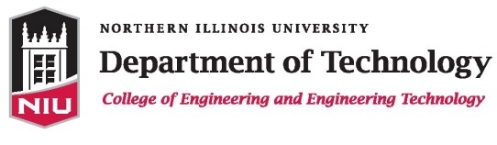 Bachelor’s Degree-Completion GuideEffective Fall 2015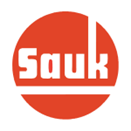 Contact: Stacey Deegan, Program AdvisorNIU Department of TechnologyPh: (815) 753-9943sdeegan@niu.eduGeneral Education Requirements + Technology Foundations* General Education Requirements + Technology Foundations* General Education Requirements + Technology Foundations* Sauk Valley CC EquivalentsGeneral Education  (33 Hrs)Foundational Studies(12 Hrs)1st + 2nd Year Rhetoric/Composition (6 Hrs)ENG 101 + 103 General Education  (33 Hrs)Foundational Studies(12 Hrs)Oral Communications (3 Hrs)SPE 131General Education  (33 Hrs)Foundational Studies(12 Hrs)Quantitative Literacy (3 Hrs)  Trigonometry or Pre-calculus is required:MAT 122* (= MATH 155 at NIU)General Education  (33 Hrs)Knowledge Domain Studies(21 Hrs)Creativity & Critical Analysis (6-9 Hrs)See NIU Articulation TablesGeneral Education  (33 Hrs)Knowledge Domain Studies(21 Hrs)Nature & Technology (6-9 Hrs)CHE 103*PHY 175*See NIU Articulation TablesGeneral Education  (33 Hrs)Knowledge Domain Studies(21 Hrs)Society & Culture (6-9 Hrs)See NIU Articulation TablesAdditionalTechnology FoundationsBasic Statistics (3 Hrs)Basic Statistics (3 Hrs)MAT 240AdditionalTechnology FoundationsTechnical Writing (3 Hrs)Technical Writing (3 Hrs)ENG 111AdditionalTechnology FoundationsTechnology (3 Hrs)Technology (3 Hrs)DFT 208 or EGR 103